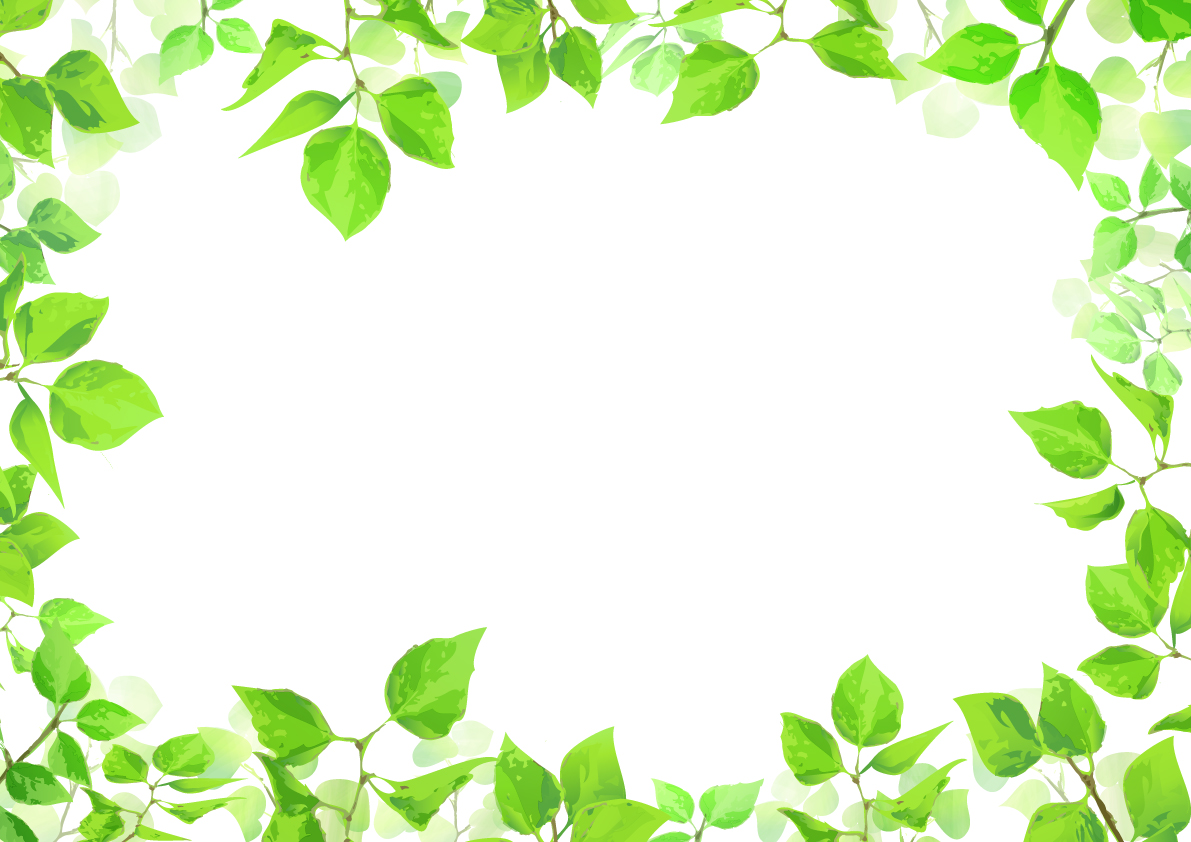 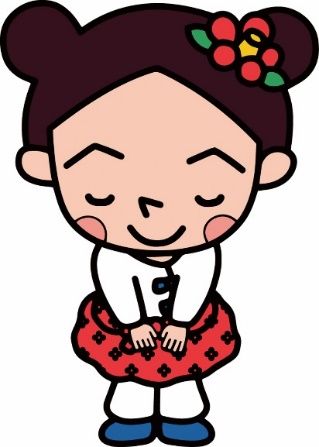 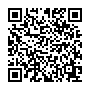 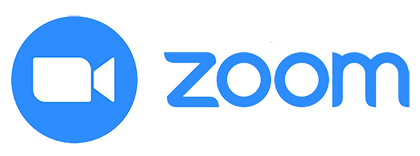 住所〒筑紫野市〒筑紫野市〒筑紫野市参加者ふりがな参加者氏名連絡先電話連絡先Ｅメール参加場所オンライン・二日市コミセン・山家コミセンオンライン・二日市コミセン・山家コミセンオンライン・二日市コミセン・山家コミセン質問したいこと